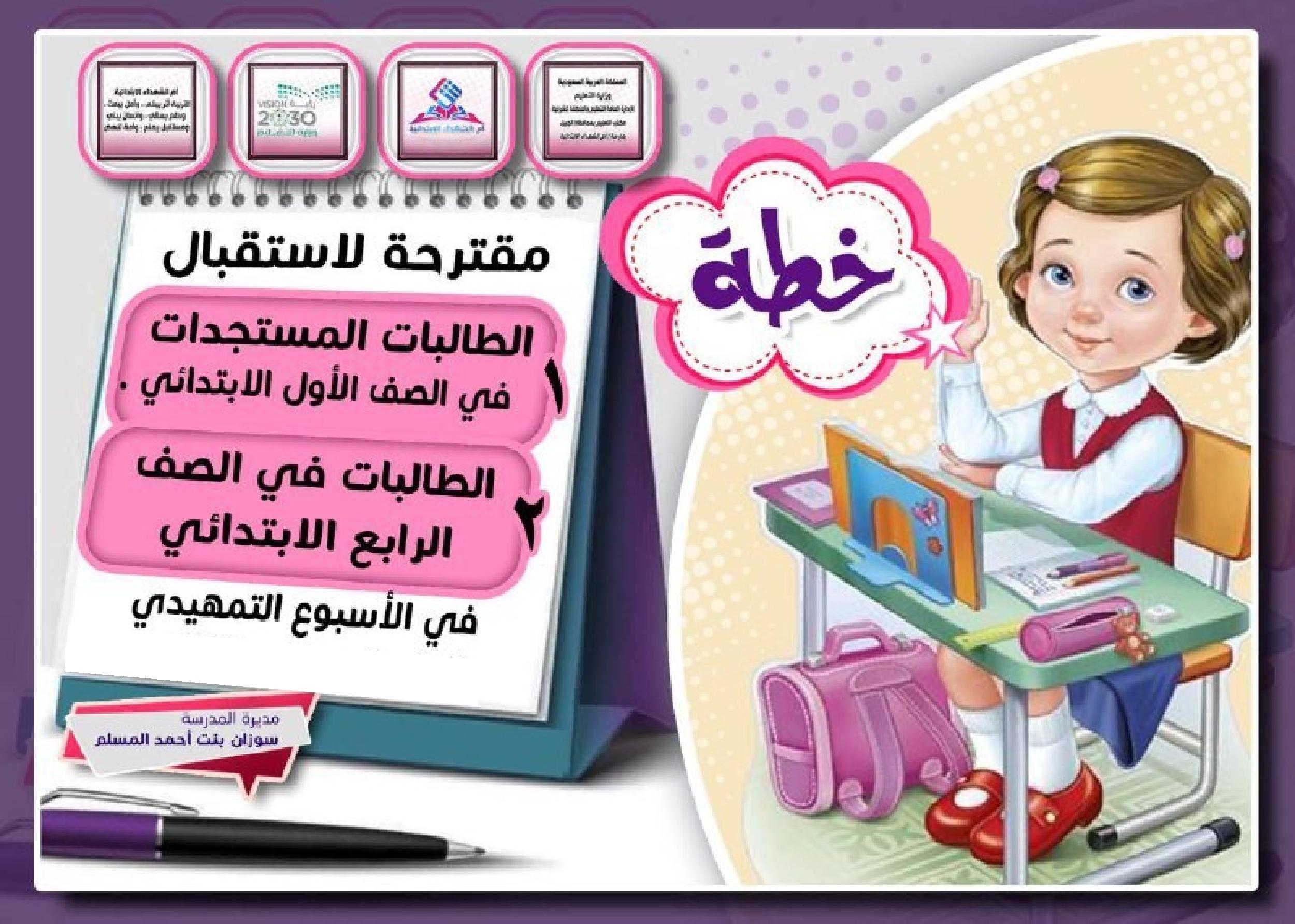 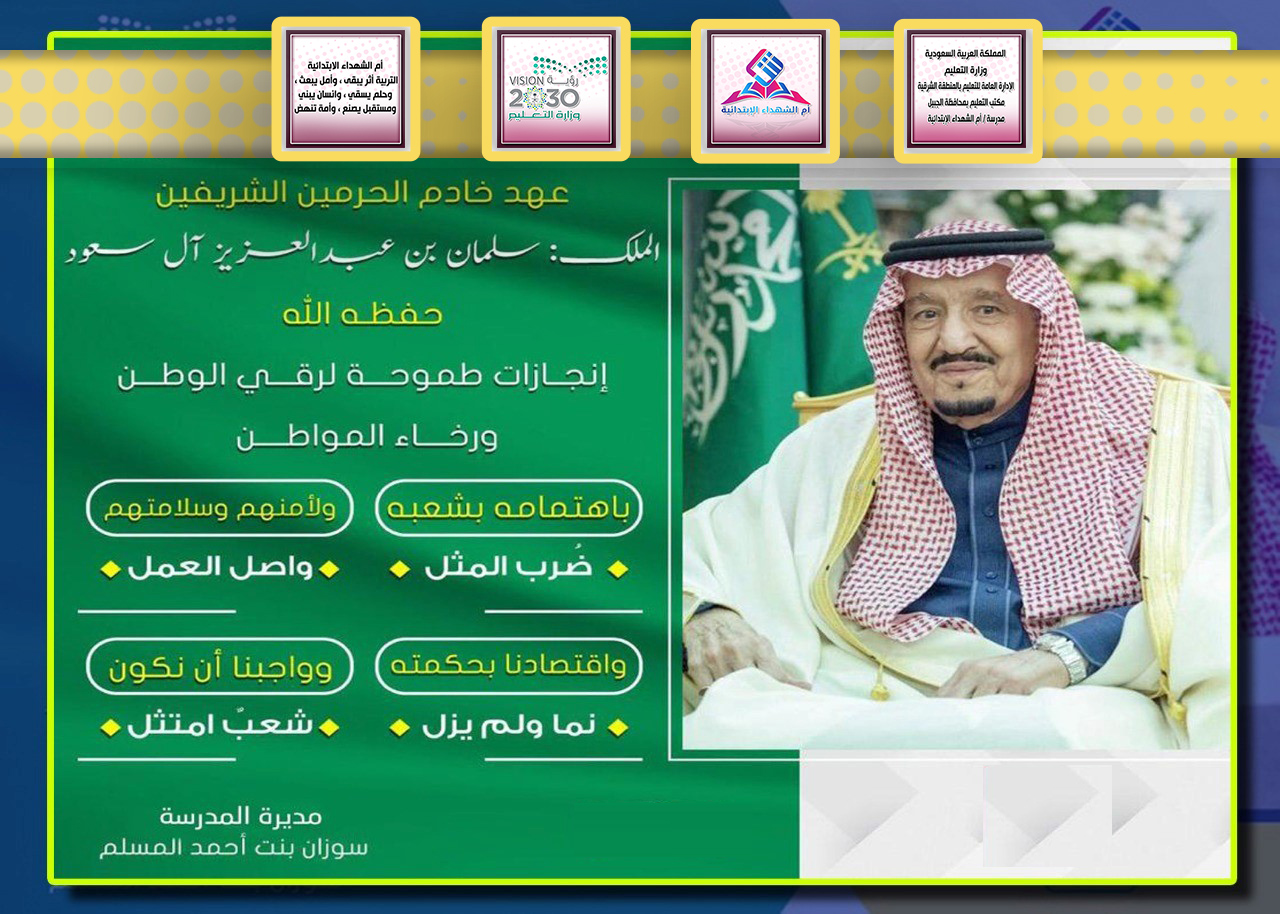 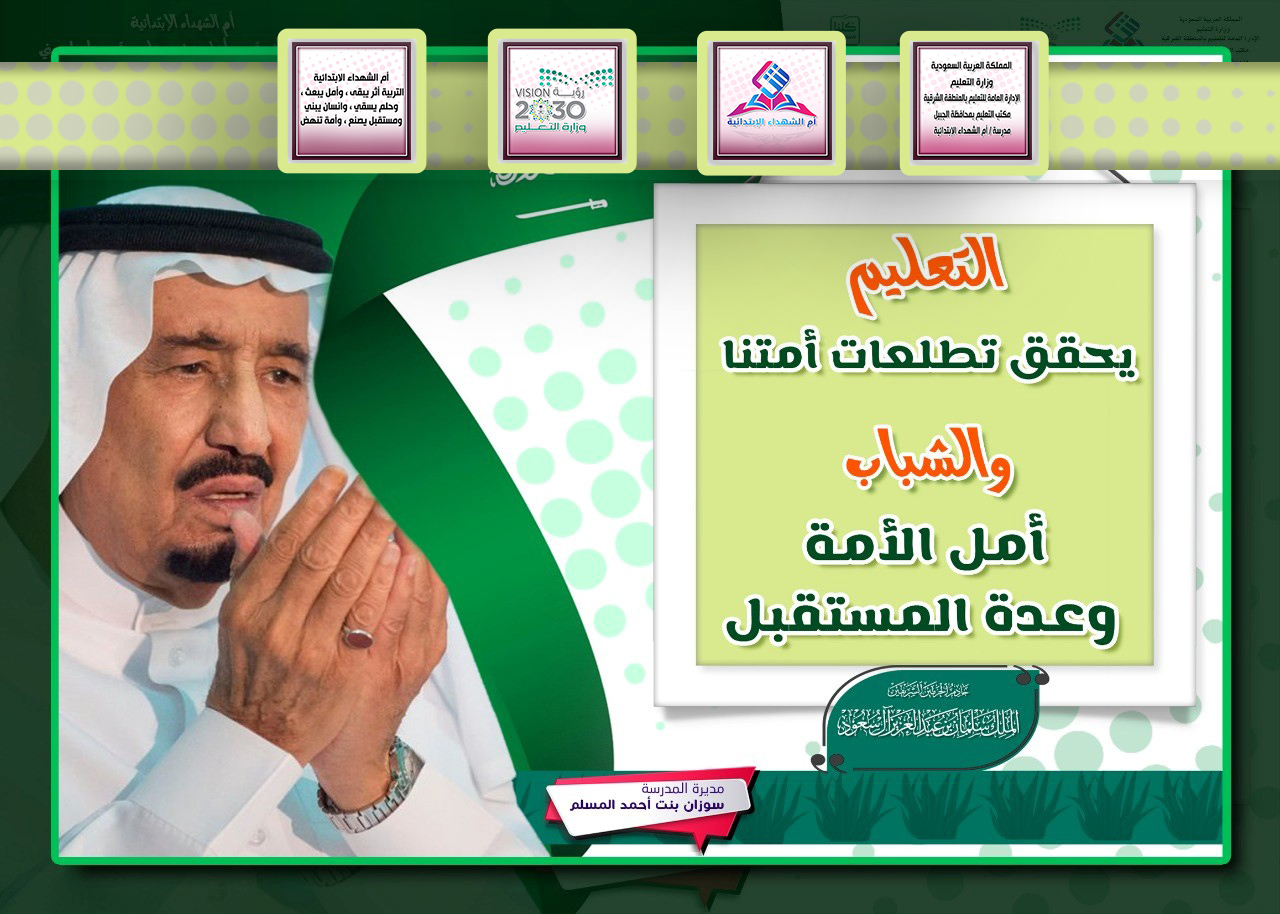 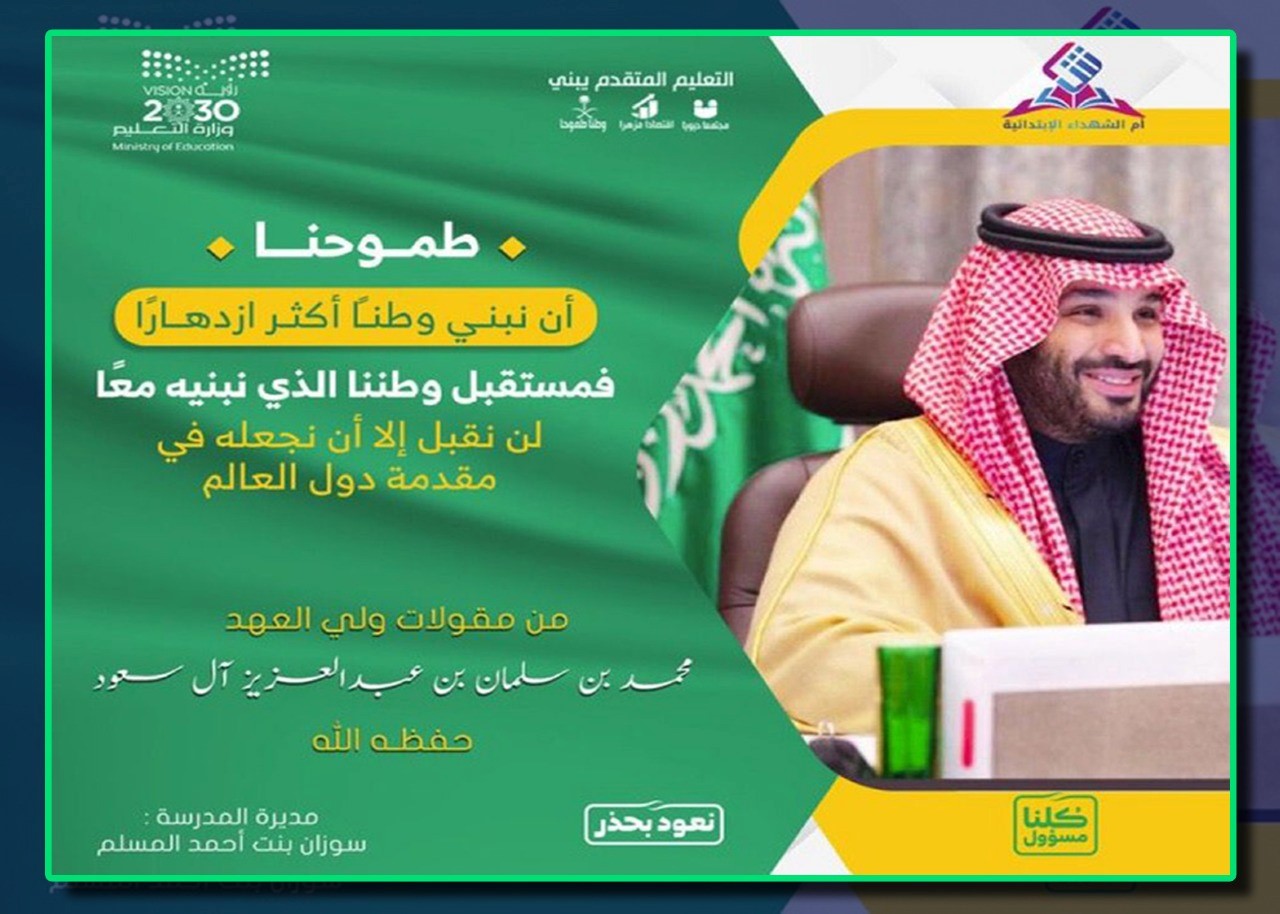 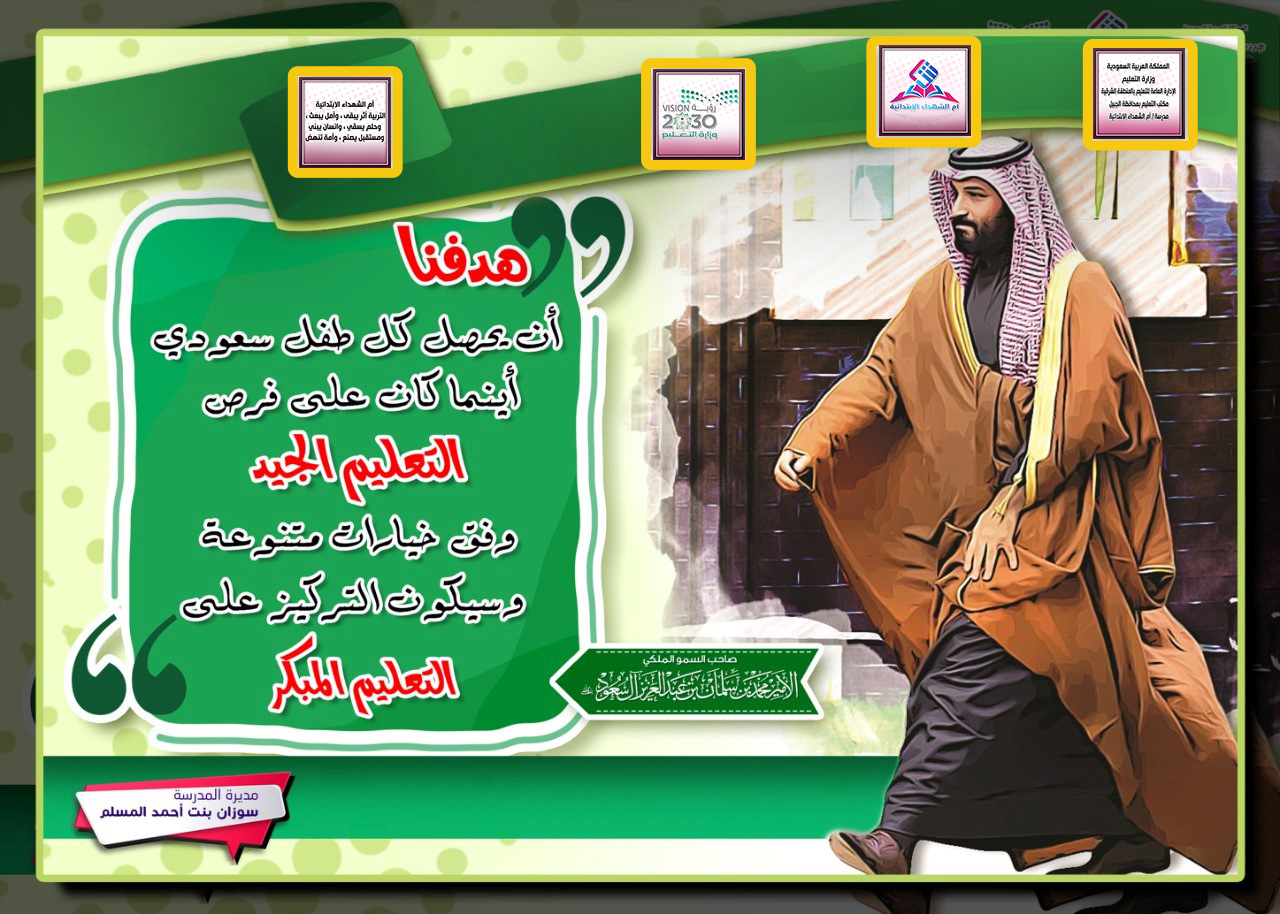 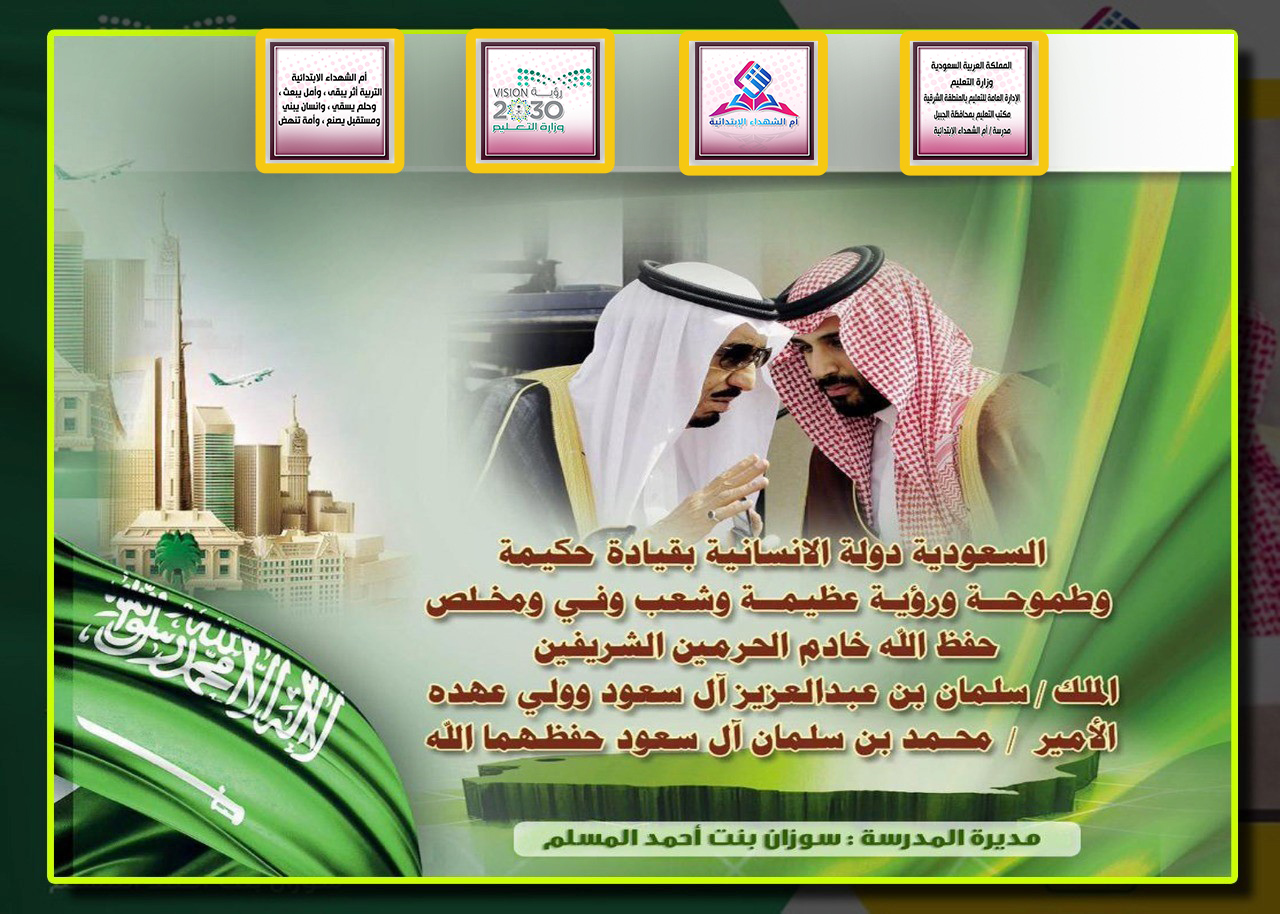 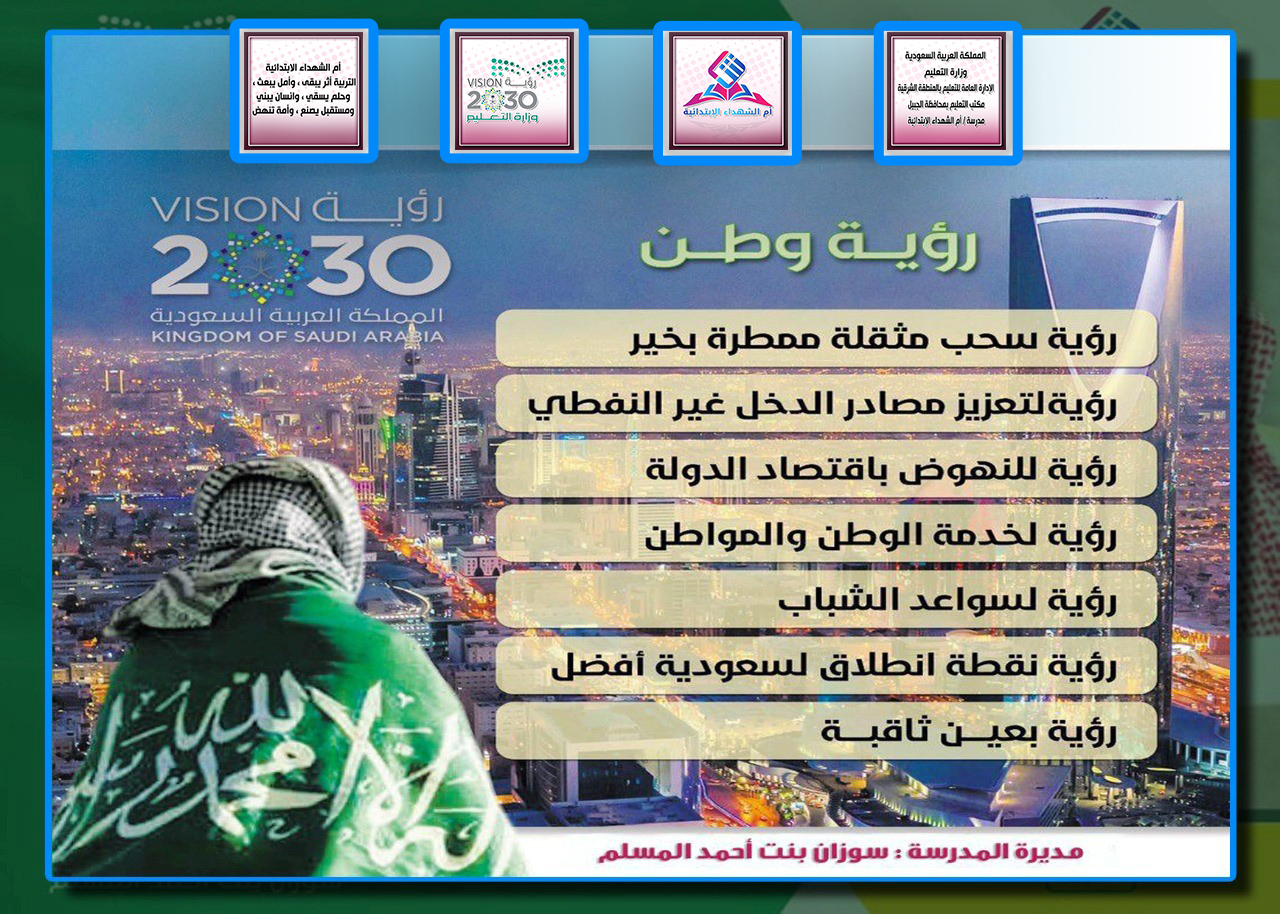 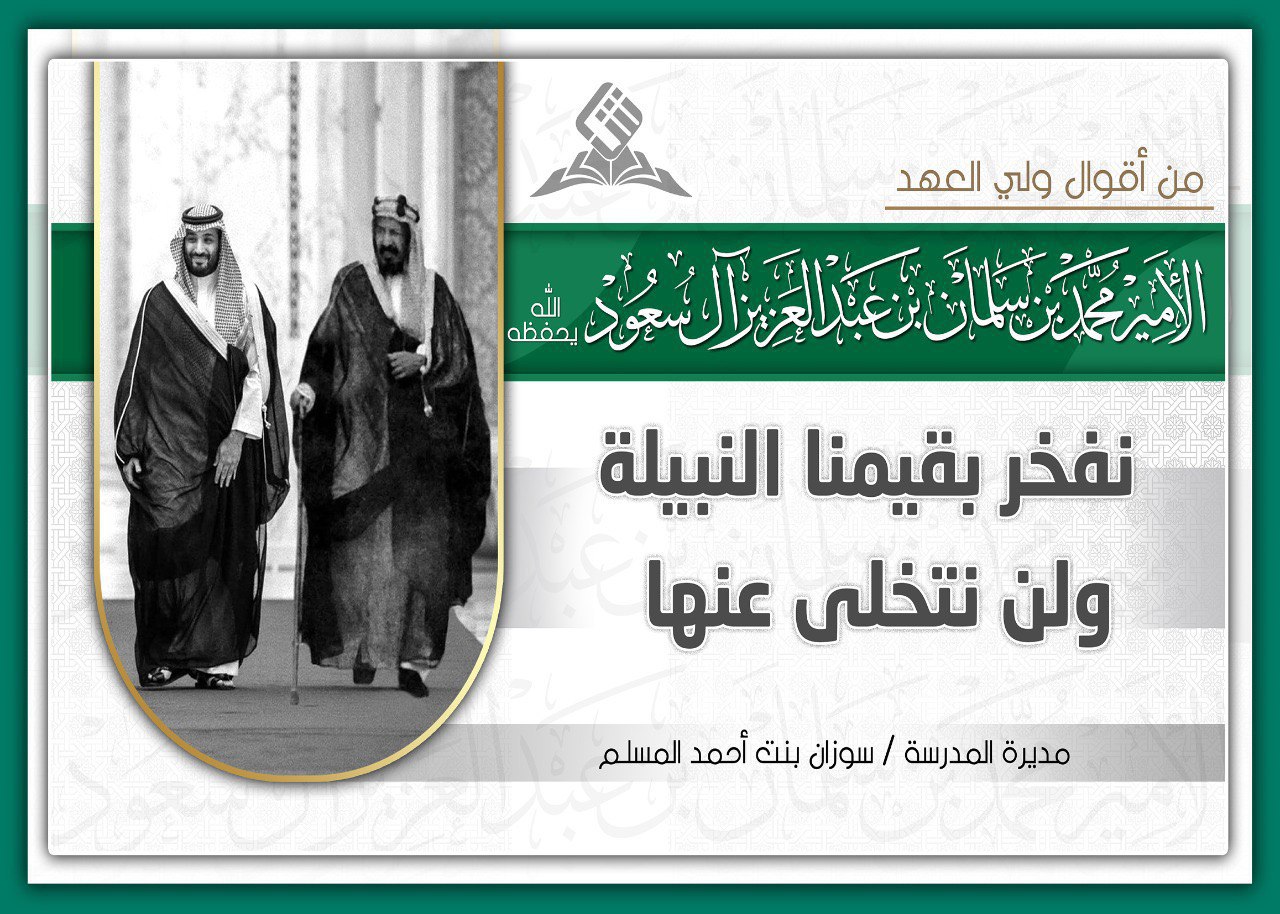 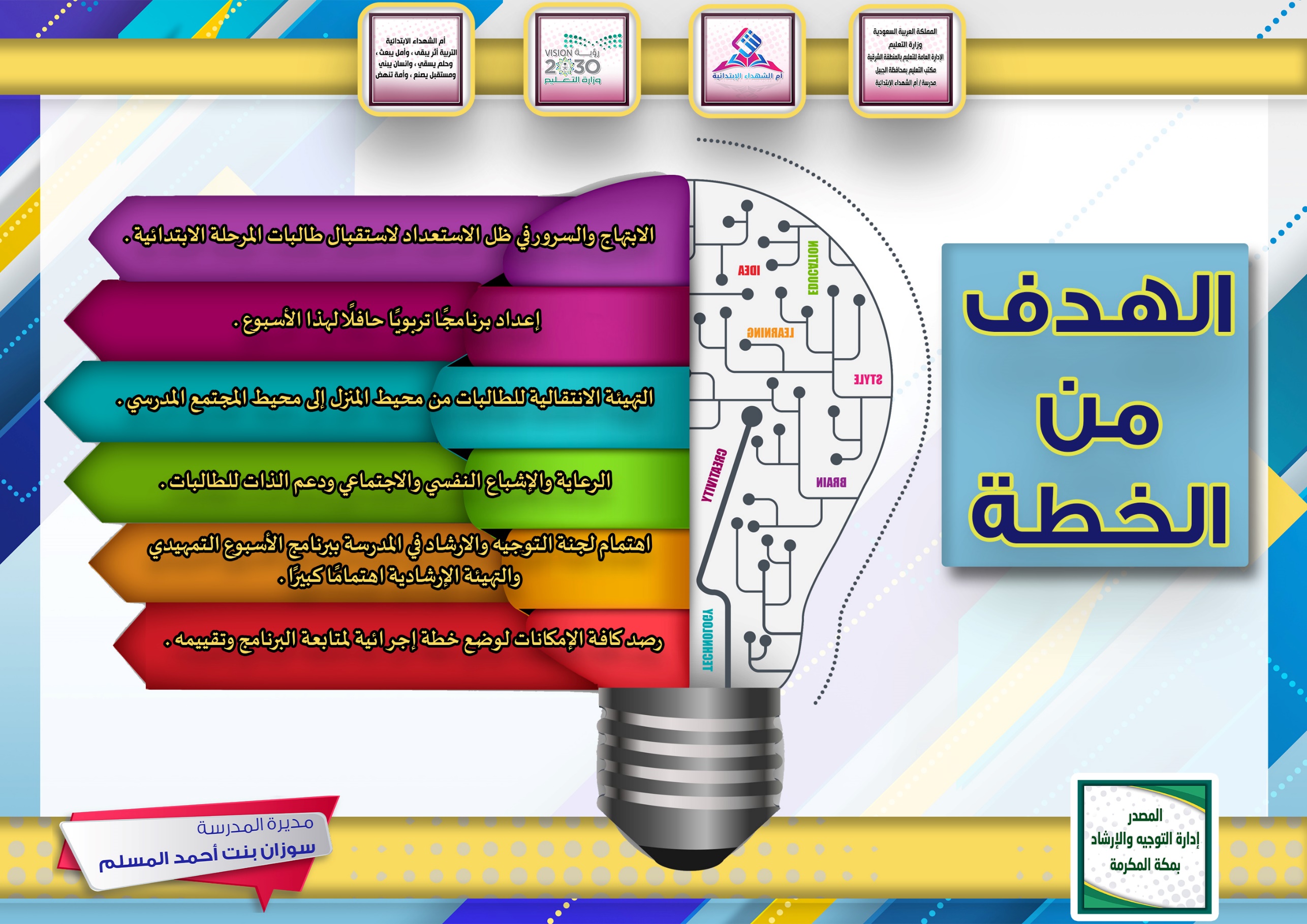 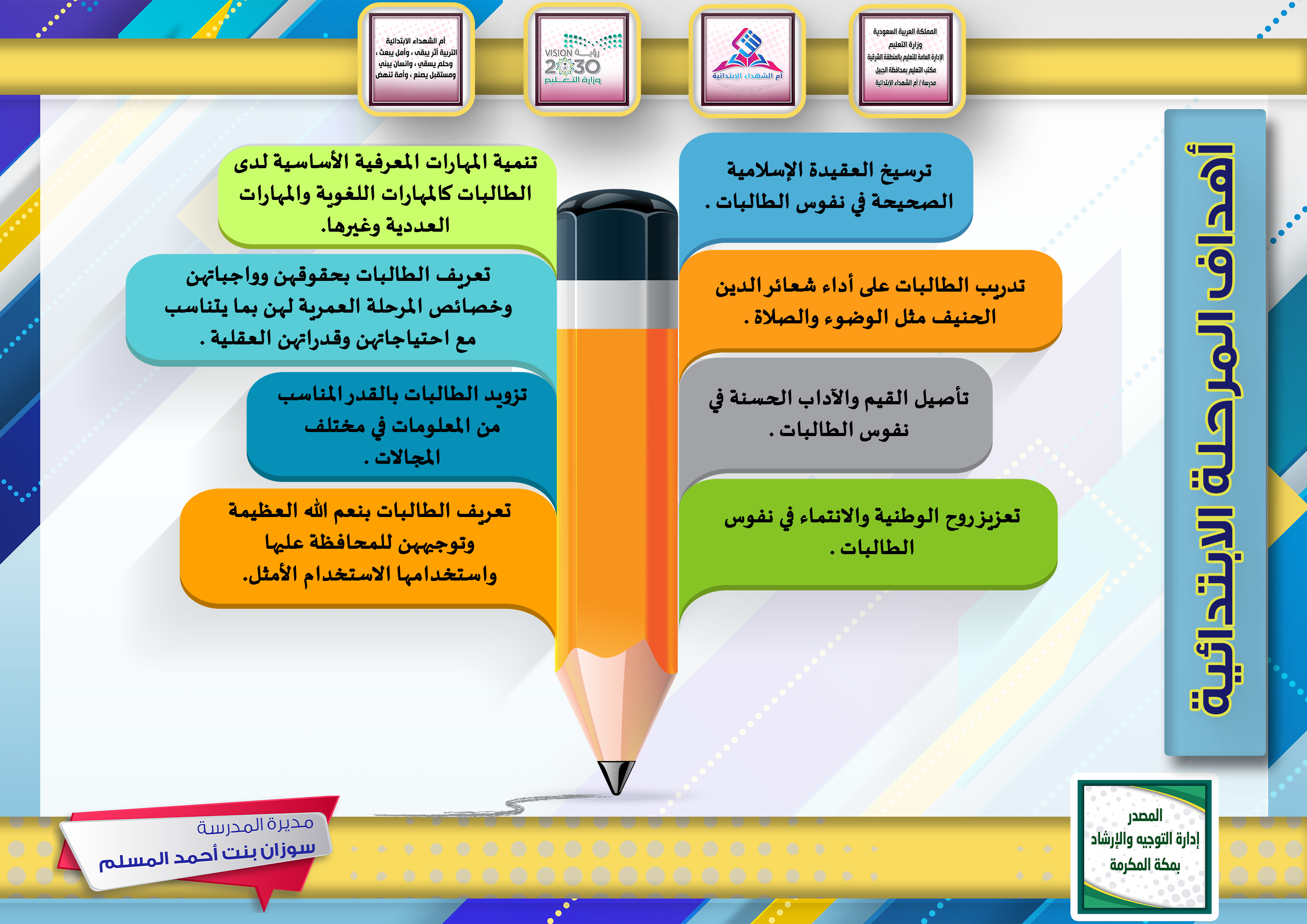 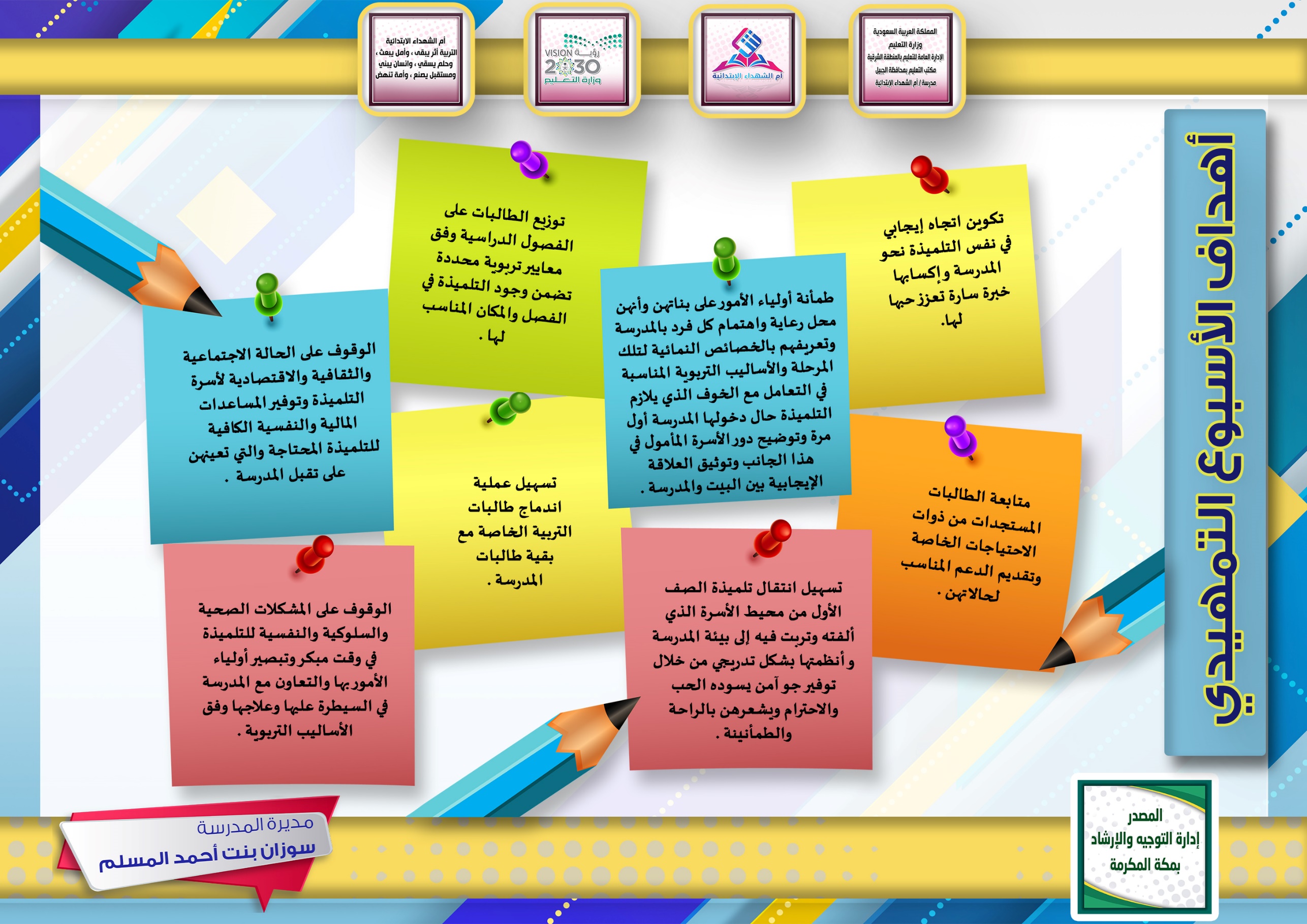 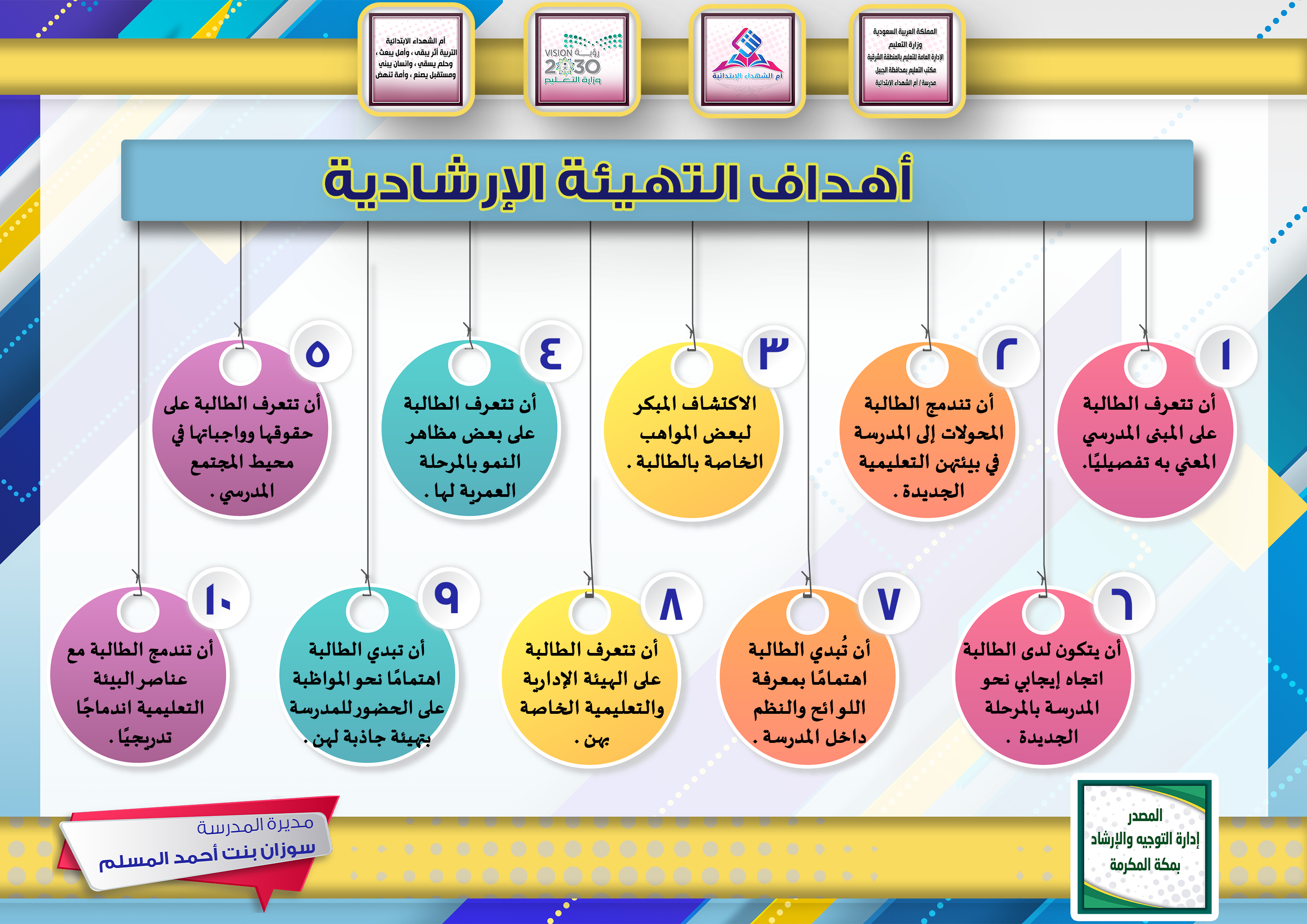 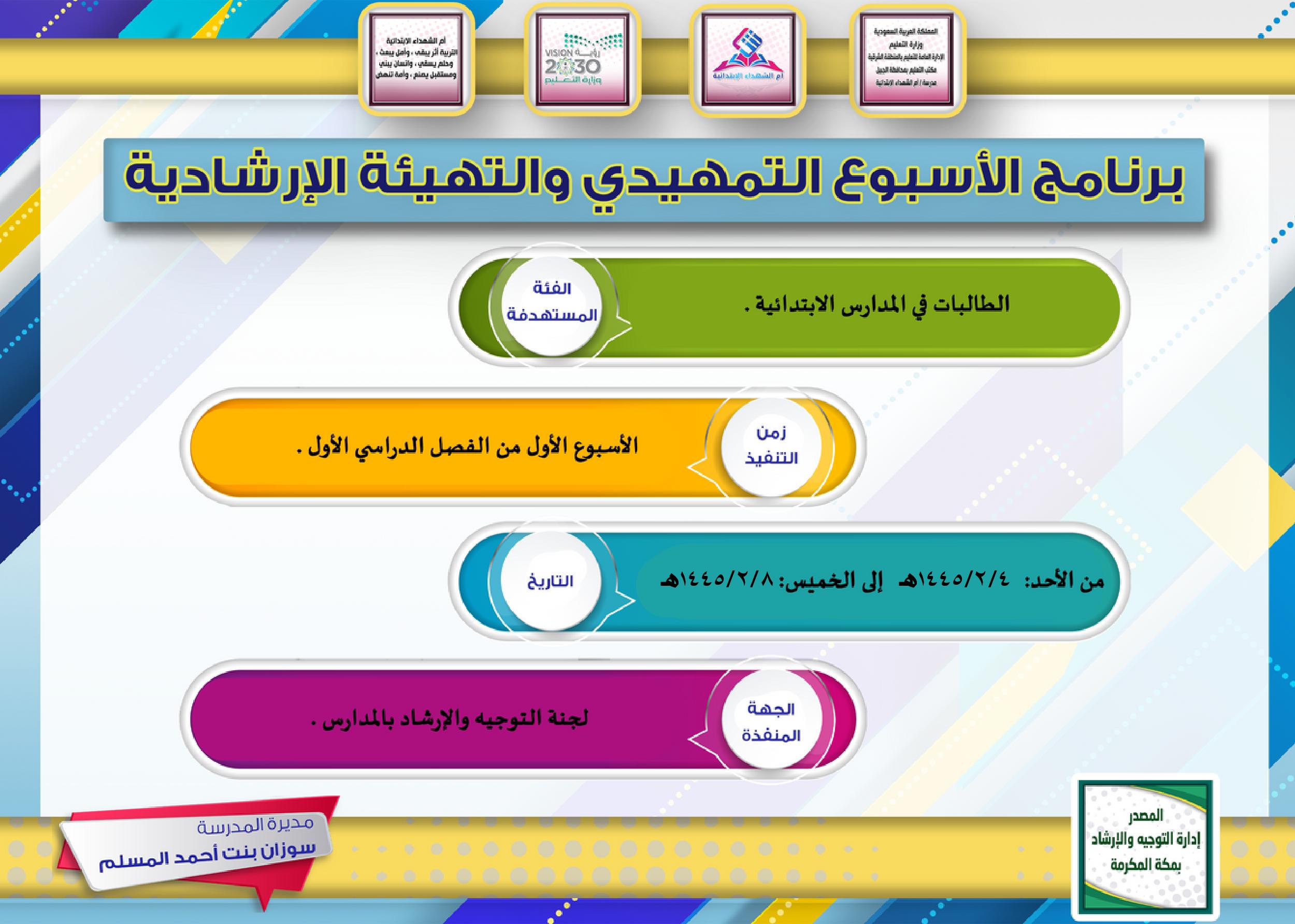 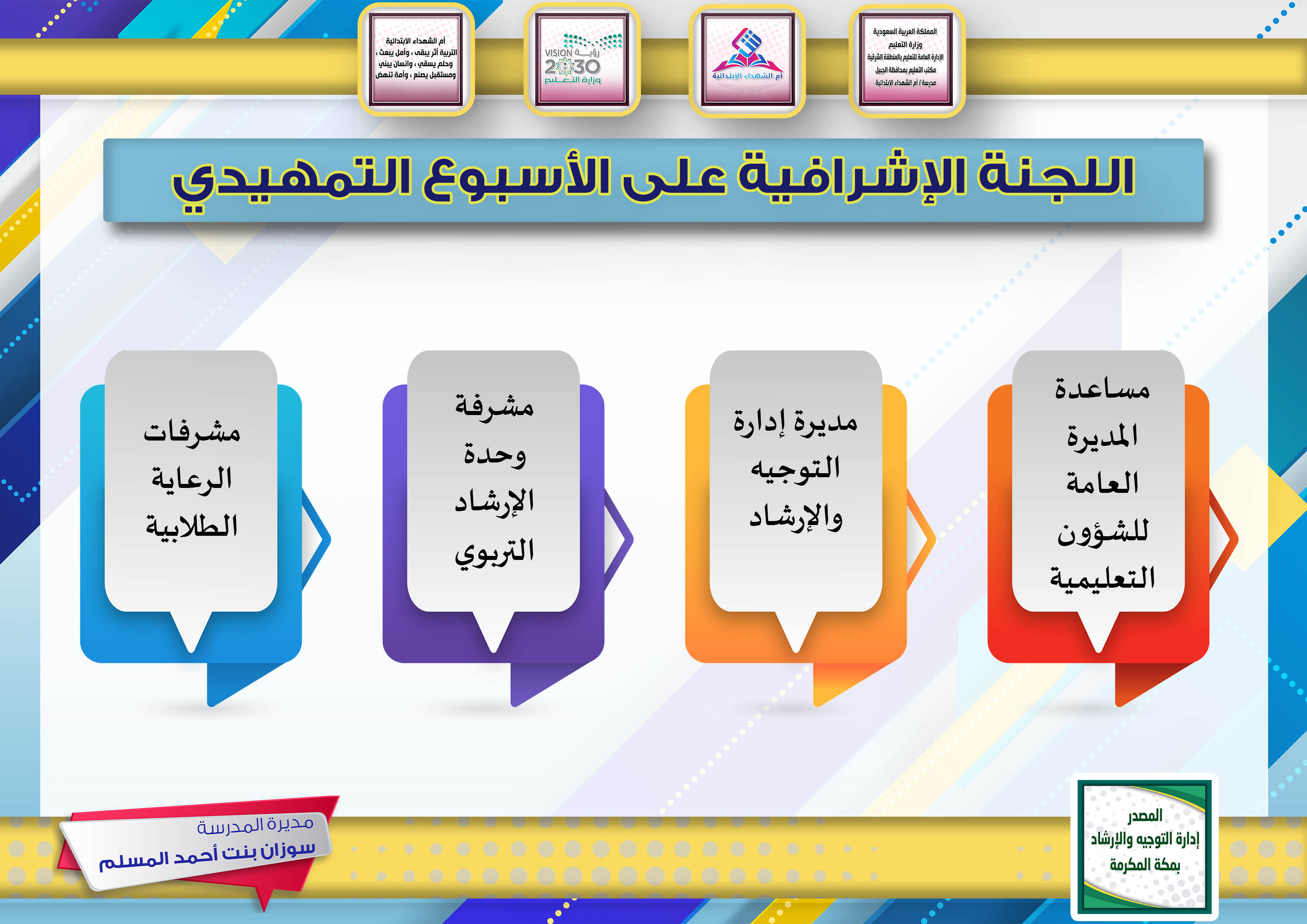 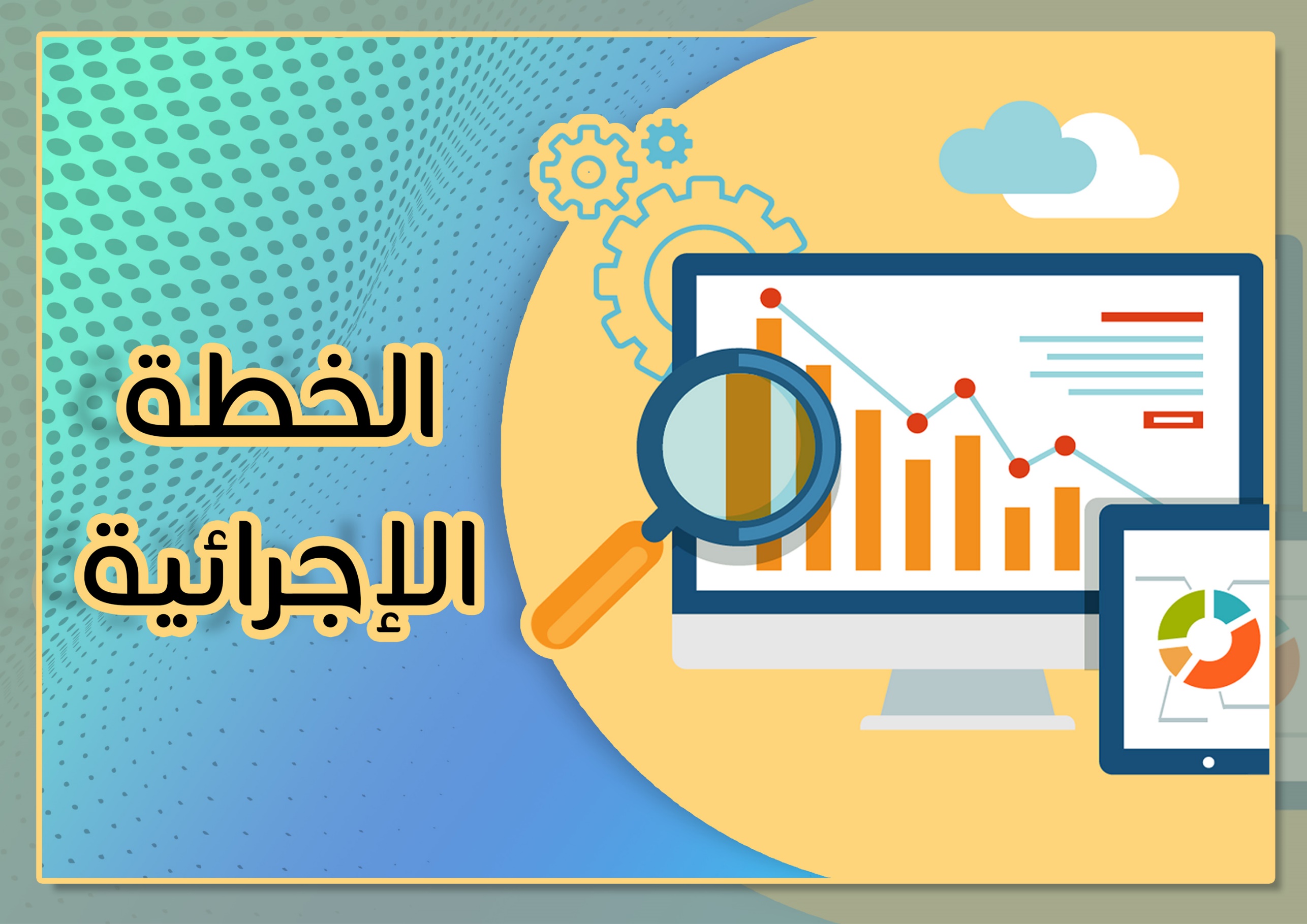 الخطة الإجرائية لمتابعة الأسبوع التمهيدي       الخطة الإجرائية لمتابعة الأسبوع التمهيدي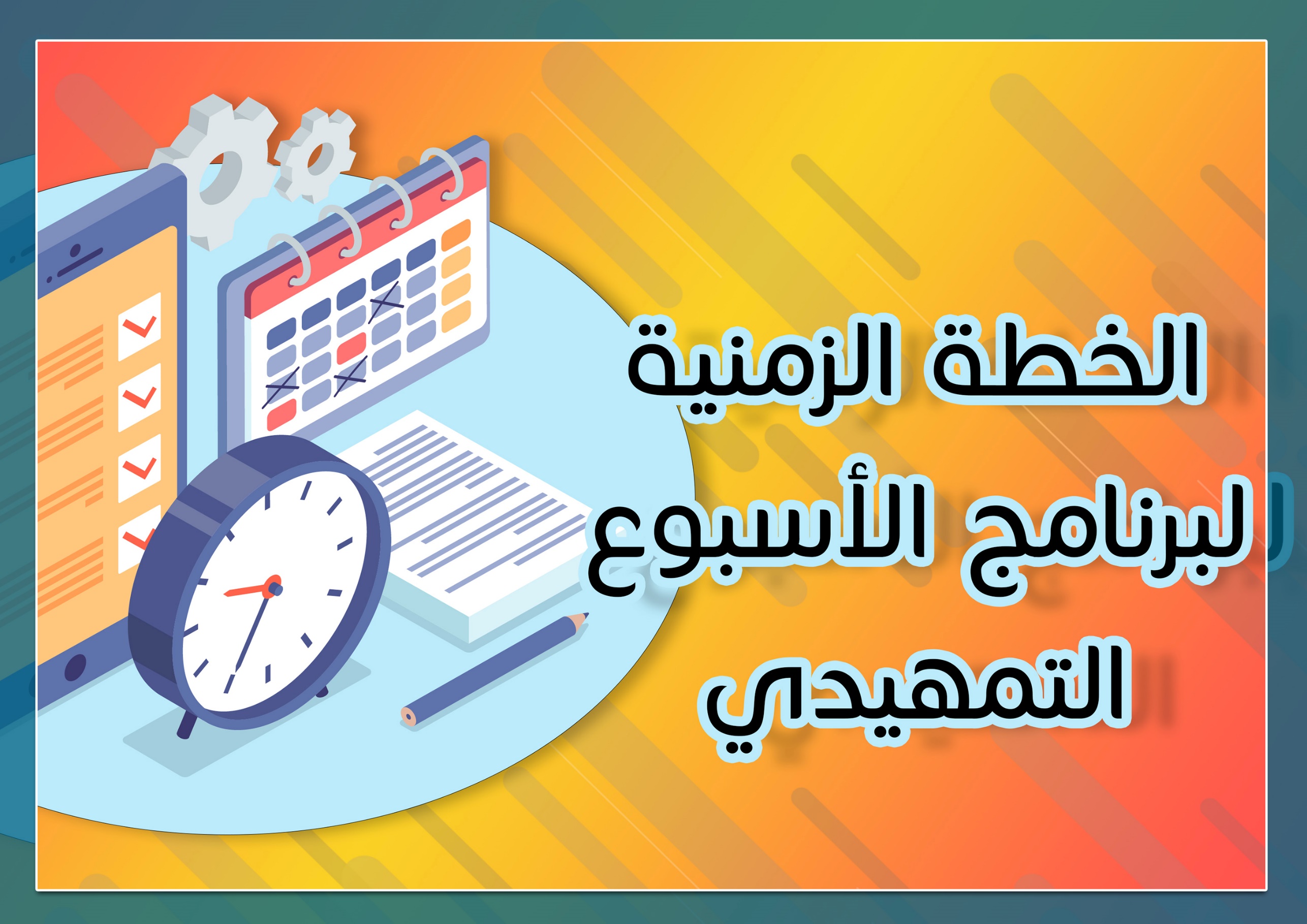 الخطة الزمنية لبرنامج الأسبوع التمهيدي الخطة الزمنية لبرنامج الأسبوع التمهيدي الخطة الزمنية لبرنامج الأسبوع التمهيدي 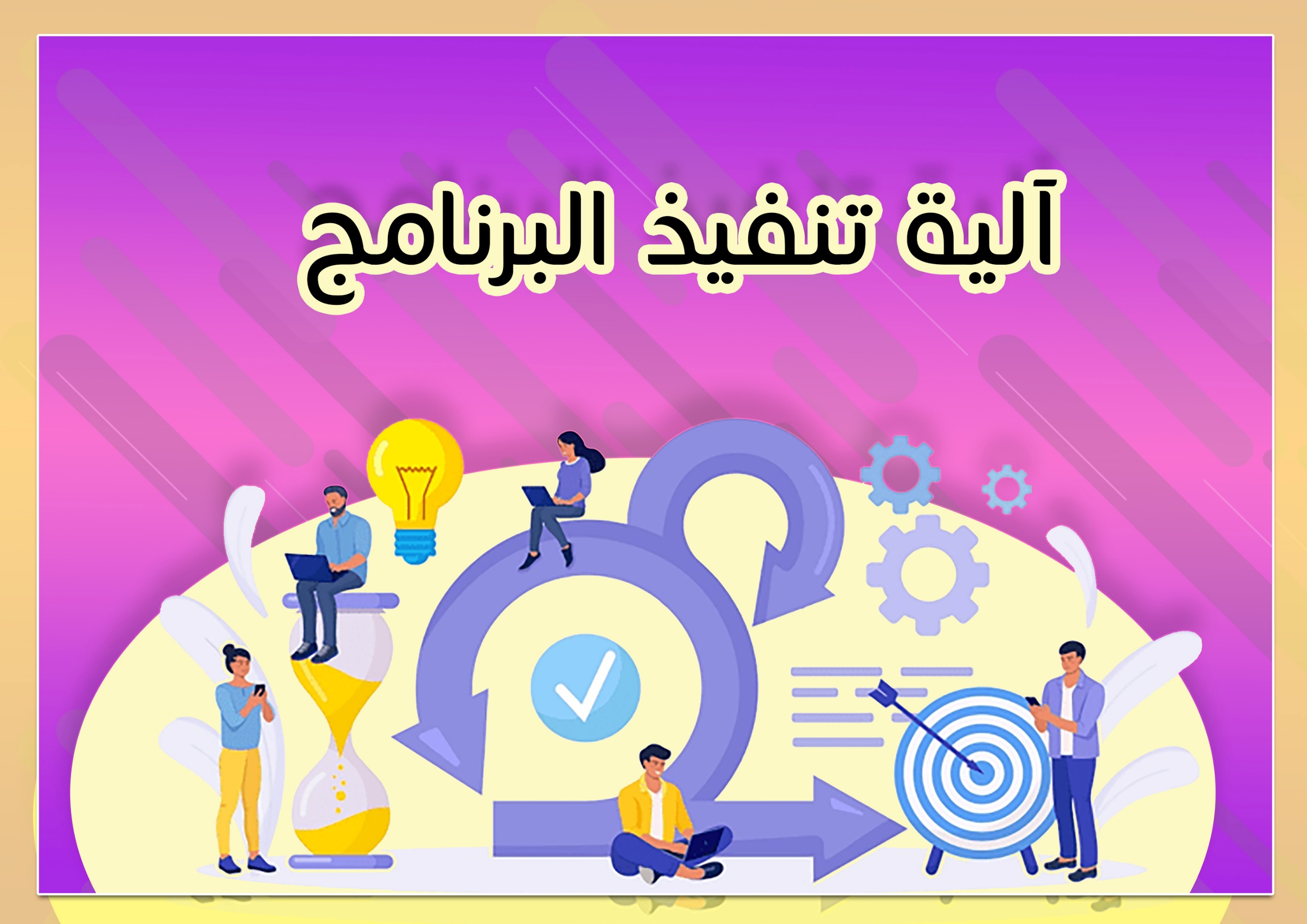 برنامج الأسبوع التمهيدي خلال الفترة من الأحد: 04 / 02 / 1445هـ إلى الخميس:08 / 02 / 1445هـ  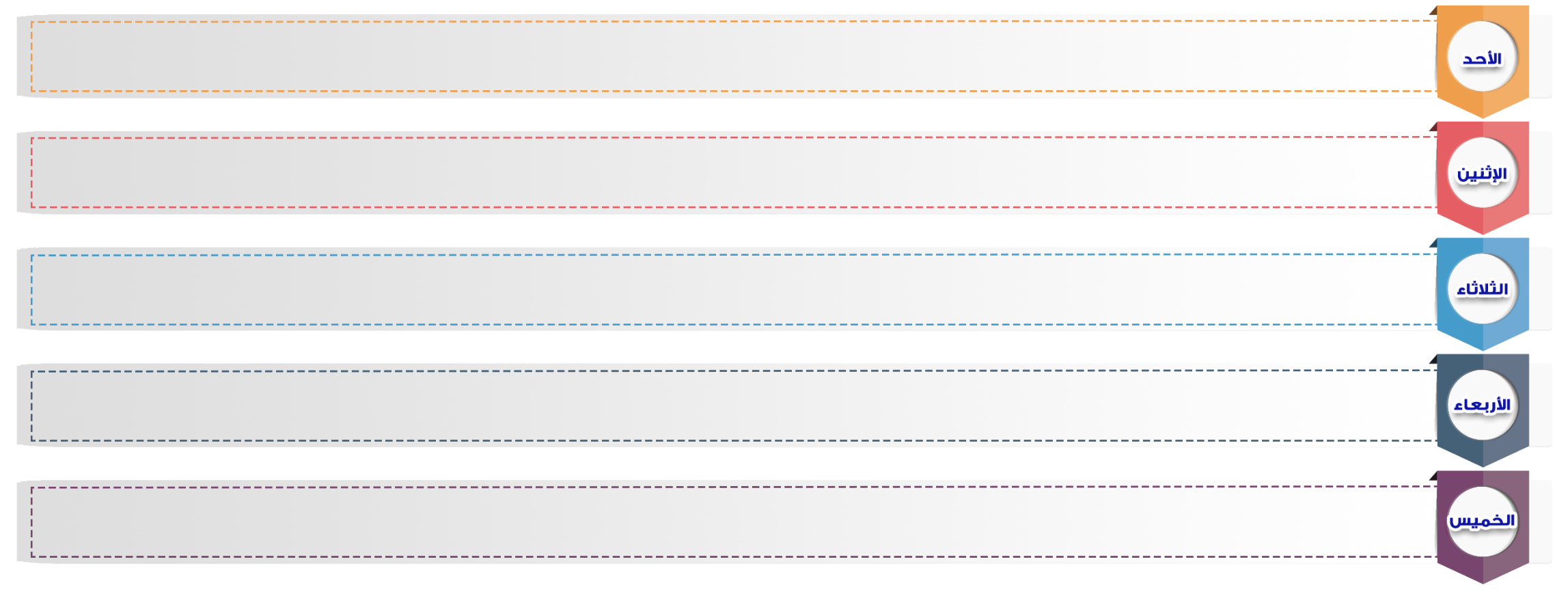 استقبال الطالبات المستجدات، والترحيب بهن وفق الأساليب التربوية.عرض محتوى توعوي إيجابي للطالبات يعزز الاطمئنان النفسي والصورة الذهنية الإيجابية حيال عودة مطمئنة يتناسب مع متطلبات المرحلة يتم عرضه - تنفيذ فعاليات البرنامج الدراسية كالألعاب والمسابقات، ومشاهدة العروض الهادفة، استكمال تنفيذ فعاليات البرنامج كالألعاب والمسابقات، ومشاهدة العروض الهادفة، وممارسة بعض الأنشطة.تعريف المعلمة بنفسها مرة أخرى أمام الطالبات وتشجيعهن على التعارف على بعضهن.أخذ جولة لتعرف على مرافق المدرسة وساحتها وافنيتها .برنامج التهيئة الإرشاديةخلال الفترة من الأحد: 04 / 02 / 1445هـ إلى الخميس:08 / 02 / 1445هـ  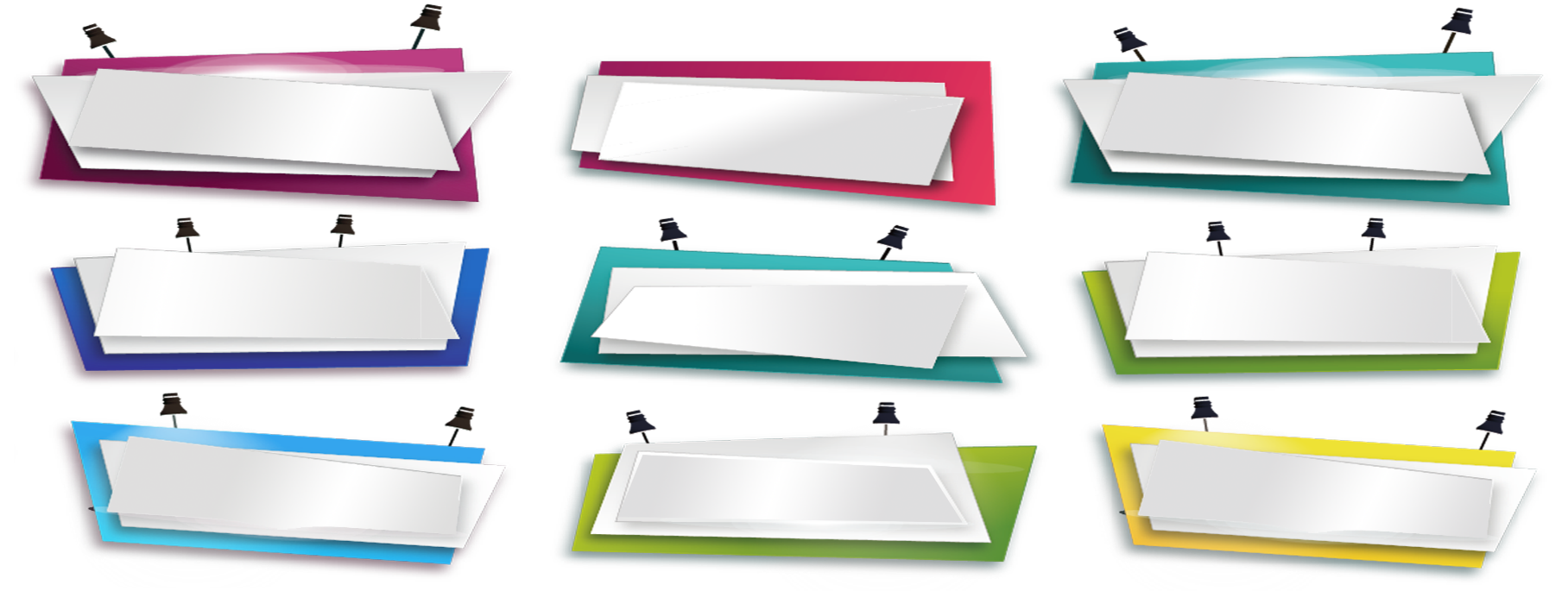 دليل الأسبوع التمهيدي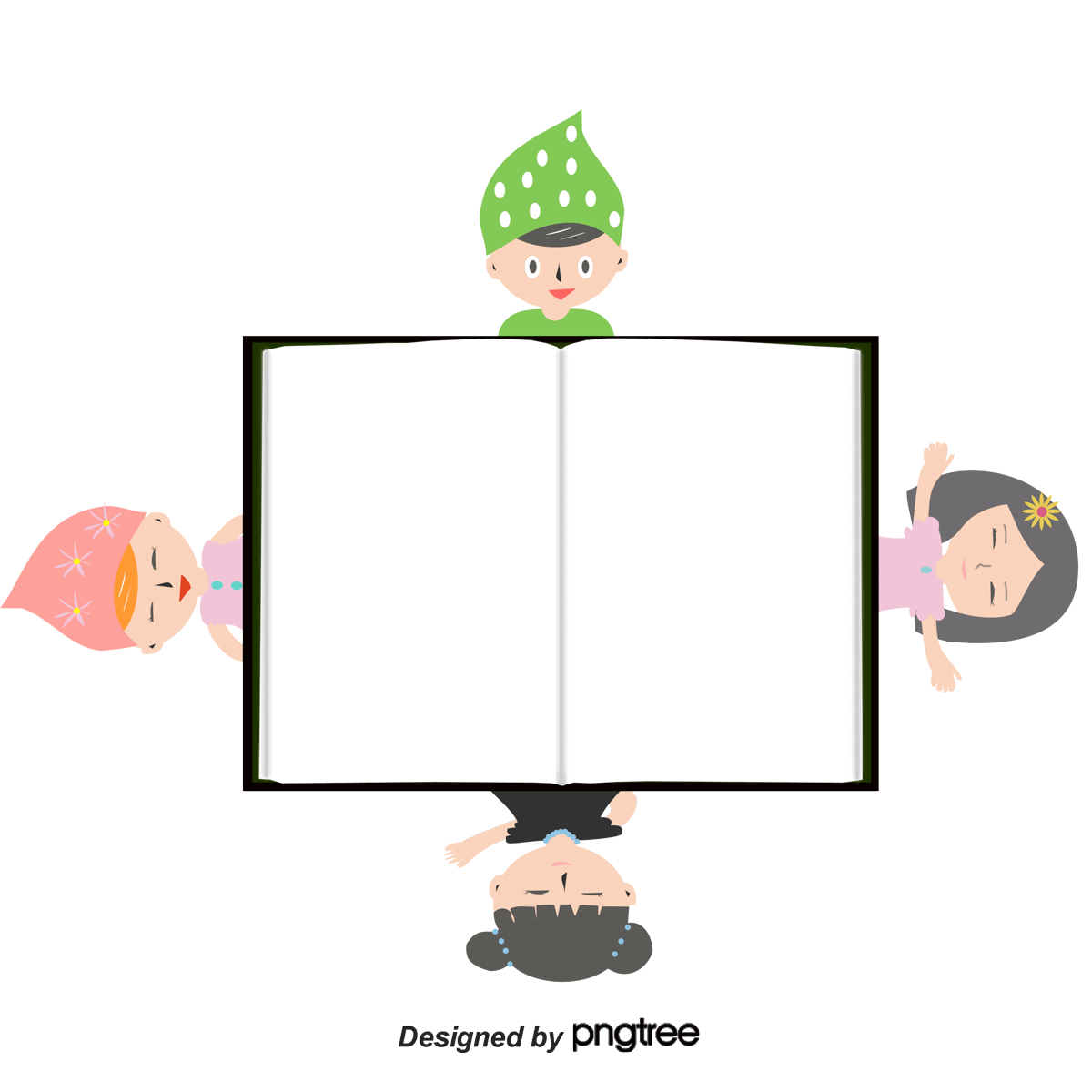 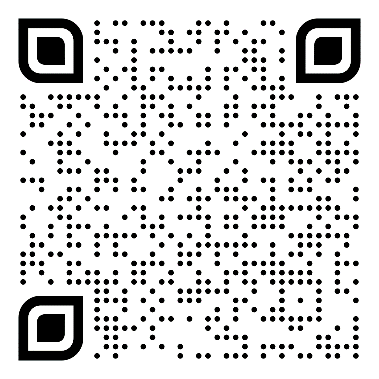 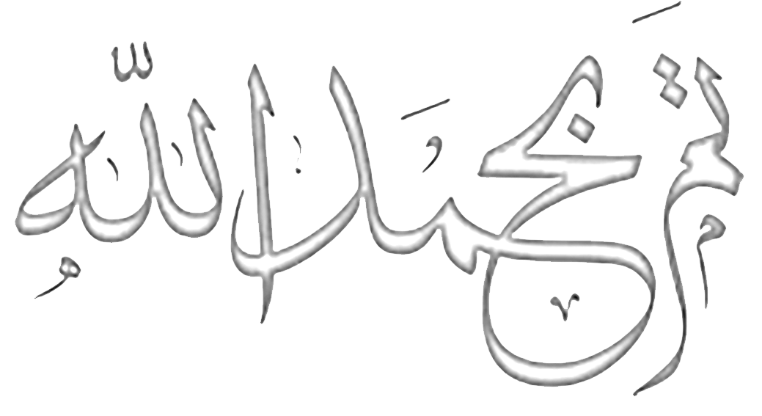 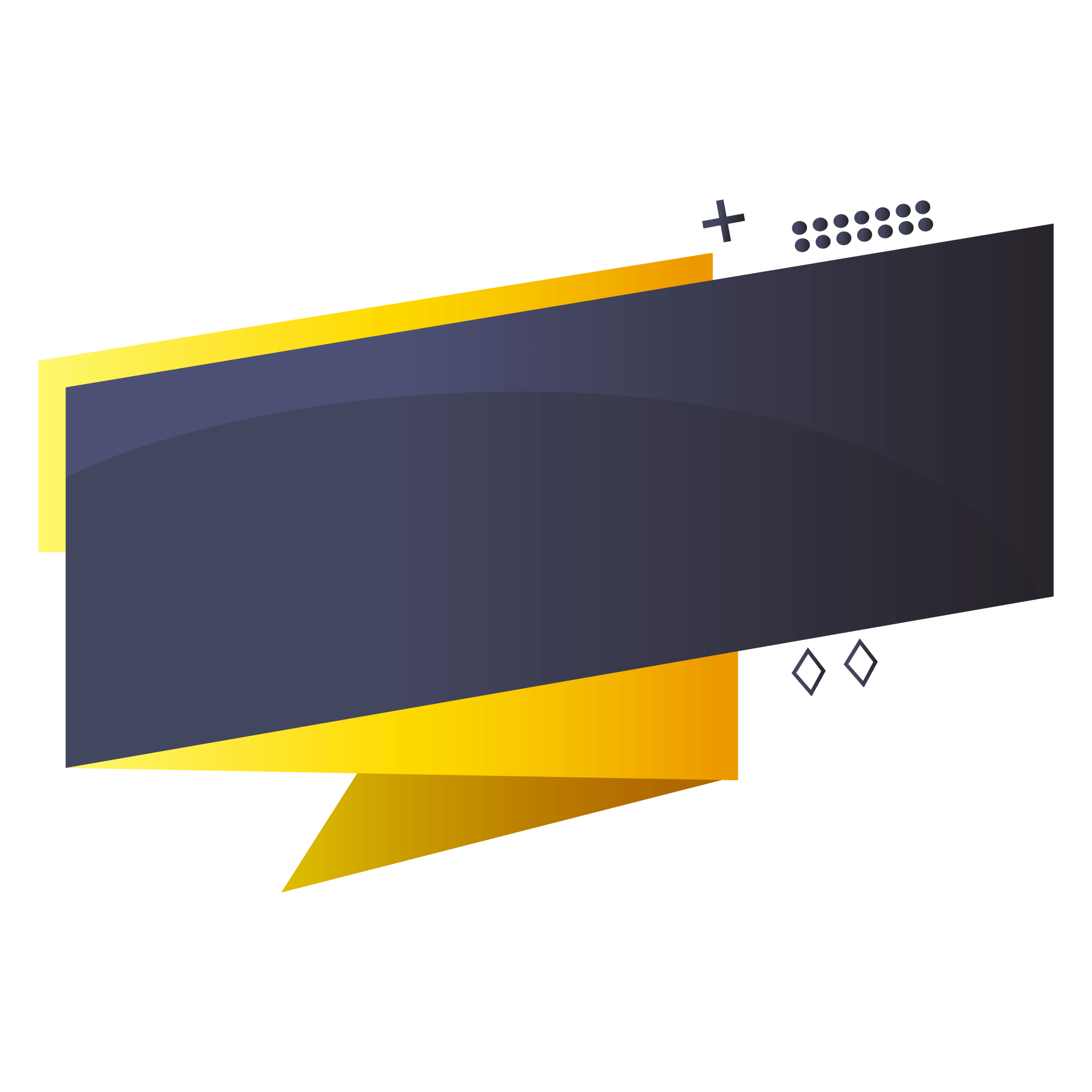 مالإجراءاتزمن التنفيذالجهة المنفذةالمستفيدونمؤشر الإنجازتتولى لجنة التوجيه والإرشاد مهام تنفيذ خطة برامج التهيئة ومتابعتها .04 / 02 / 1445هالمدارسالطالباتخطة البرنامج.إعداد محتوى توعوي إيجابي للطالبات ووليات الأمور يعزز الاطمئنان النفسي والصورة الذهنية الإيجابية حيال عودة مطمئنة يتناسب مع متطلبات المرحلة يتم عرضه .04 / 02 / 1445هالمدارسالطالباتعدد الطالبات المستفيدات من برامج التهيئة الإرشادية.تنفيذ خطة برنامج الأسبوع التمهيدي لطالبات الصفوف الثلاثة الأولى في المرحلة الابتدائية والتهيئة الإرشادية لباقي الصفوف .04 / 02 / 1445هالمدارسالطالباتالخطة.أخذ جولة للتعرف على مرافق المدرسة وساحتها وافنيتها .04 / 02 / 1445هالمدارسالطالباتعدد الطالبات المستفيدات من برامج التهيئة الإرشادية.توعية منسوبات المدرسة بما تضمنته قواعد السلوك والمواظبة المحدثة .04 / 02 / 1445هالمدارسمنسوبات المدرسةنسبة منسوبات المدرسة اللاتي تم توعيتهن بقواعد السلوك والمواظبة.تبصير منسوبات المدرسة بخصائص النمو للمرحلة العمرية وحاجاتها ومشكلاتها وتطبيقاتها التربوية .04 / 02 / 1445هالمدارسمنسوبات المدرسةنسبة منسوبات المدرسة اللاتي تم توعيتهن بخصائص النمو.التواصل مع وليات الأمور وتقديم التوجيهات المناسبة لمساعدة بناتهن على التكيف ورفع دافعيتهن نحو التعليم .04 / 02 / 1445هالمدارسوليات الأمورنسبة وليات الأمور الذين تم توعيتهن.مالإجراءاتزمن التنفيذالجهة المنفذةالمستفيدونمؤشر الإنجازملاحظة استجابات الطالبات ورصد السلوكيات التي قد تكون مؤشرات على صعوبة في التكيف سواء عن بعد مثل ضعف التفاعل في المنصة أو مع العودة الحضورية مثل (خوف، قلق، أو عدم التزام بالتعليمات والاحترازات....الخ) .04 / 02 / 1445هالمدارسالطالباتعدد الطالبات اللاتي أظهرن استجابة للمعالجات التربوية لزيادة التكيف المدرسيإعداد خطط علاجية لما تم رصده مسبقًا وتنفيذ جلسات الإرشاد الفردي والجمعي مع الطالبات اللاتي أظهرن عدم التكيف من خلال التنسيق المسبق مع المعلمات وأولياء الأمور (حضوري وعن بعد من خلال استثمار الحصص الإرشادية) .04 / 02 / 1445هالمدارسالطالباتعدد الطالبات اللاتي أظهرن استجابة للمعالجات التربوية لزيادة التكيف المدرسي.توعية الطالبات ووليات أمورهن بالتواصل الإرشادي وخدماته وخط مساندة الطفل (116111) وآلية التواصل من خلاله (حضوري وعن بعد من خلال الإعلانات الالكترونية) .04 / 02 / 1445هالمدارسالطالباتوليات الأمورنسبة الطالبات ووليات أمورهن اللاتي تم توعيتهن بخط مساندة الطفل.توعية الطالبات ووليات أمورهن بالإجراءات والأنظمة الخاصة بالانضباط المدرسي وقواعد السلوك والمواظبة وإقرارهن على التقيد بها وفق العقد السلوكي .04 / 02 / 1445هالمدارسالطالباتوليات الأمورنسبة الطالبات ووليات أمورهن اللاتي تم توعيتهن بخط مساندة الطفل.إعداد التقرير الختامي للبرنامج والتعرف على مدى تحقق أهداف البرنامج وأهم المشكلات التي واجهتهن .04 / 02 / 1445هإدارة التوجيه والإرشادرئيسة وحدة (الإرشاد التربوي)جميع المدارسالتقرير الختامي.اليومزمن الحضورزمن الانصراففعاليات برنامج الأسبوع التمهيديالأول......../................/........استقبال وليات الأمور والطالبات المستجدات والترحيب بهم وفق الأساليب التربوية الراقية.تزويد الطالبات ببطاقات تعريفية خاصة بهم.تعريف وليات الأمور بالخصائص النمائية للمرحلة العمرية لتلميذة الصف الأول الابتدائي الواردة بالدليل وتزويدهم بها.عرض خطة الأسبوع التمهيدي لوليات الأمور وتوضيح أهدافها.تقديم الضيافة ووجبة الإفطار مع عروض مصاحبة ترفيهية وتربوية جاذبة.الثاني......../................/........التوجه إلى مقر الاستقبالتوزيع وجبة الإفطار على الطالبات، مع تقديم أناشيد تربوية مسلية ومناسبة ومحببة لهن، وتشجيعهن على المشاركة من خلال ترديد ما يسمعن.جولة التعرف على مرافق المدرسة وساحتها وأفنيتها، مع محادثة الطالبات، ومنحهن فرصة المناقشة والحوار.توجه رائدة الصف الأول مع مجموعة عشوائية من الطالبات، مقسمة مسبقا إلى الحجرة الدراسية.استكمال فعاليات البرنامج داخل الحجرة الدراسية كالألعاب والمسابقات، ومشاهدة العروض الهادفة، وممارسة أنشطة الأركان ضمن مجموعات مثال: الرسم الحر وغيره من الأنشطة.مراقبة المظاهر السلوكية لكل طالبة، وتدوينها باستخدام استمارة الملاحظة اليوميةاليومزمن الحضورزمن الانصراففعاليات برنامج الأسبوع التمهيديالثالث......../................/........التوجه إلى مقر الاستقبال.ممارسة أنشطة رياضية خفيفة.مرافقة رائدة الصف الطالبات، لمشاهدة الطابور الصباحي للصفوف الأخرى بالمدرسة.توجه الطالبات إلى الحجرة الدراسية وتناول وجبة الإفطار مع رائدة الصف والزائرات وليات الأمر، المرشدة الطلابية، المشرفة التربوية (ليشعر الطالبة بالاستقرار والأمن النفسي)ممارسة الأنشطة المتنوعة، والمسابقات الهادفة 2 الأركان ضمن مجموعات مثال: مسرح العرائس، ركن المهنمراقبة المظاهر السلوكية لكل طالبة وتدوينها باستخدام استمارة الملاحظة اليومية.الرابع......../................/........تدريب الطالبات على الانتظام، والمشاركة في الطابور الصباحي مع معلماتهن.ممارسة أنشطة رياضية خفيفة ومتنوعة.دخول الحجرة الدراسية مع رائدة الصف، دون وليات الأمور.تعرف المعلمة بنفسها مرة أخرى أمام الطالبات وتشجعهن على التعرف على بعضهن، وفي برامج التربية الخاصة التعرف الإيجابي.على الأطفال ذوي الإعاقة في الفصل حسب خصائص كل فئة على سبيل المثال أسماء وأشكال الأجهزة التعويضية وأسباب استخدامها من خلال أنشطة ونقاشات ملائمة.تدريب الطالبات على التحلي بأداب الجلوس والانتباه والتركيز داخل الفصل.ممارسة الأنشطة المتنوعة والمسابقات الهادفة في الأركان ضمن مجموعات مثال: بصمتي، والفك والتركيب.مراقبة المظاهر السلوكية لكل طالبة وتدوينها باستخدام استمارة الملاحظة اليومية.اليومزمن الحضورزمن الانصراففعاليات برنامج الأسبوع التمهيديالخامس......../................/........انتظام الطالبات بالطابور الصباحيممارسة أنشطة رياضية خفيفة ومتنوعةتوزيع الطالبات على الفصول الدراسية وفق معايير تربوية بالاعتماد على بطاقة الملاحظةتوزيع الكتب.توزيع الجدول الدراسيتقديم وجبة الإفطارالتوجه إلى مقر الحفل الختامي